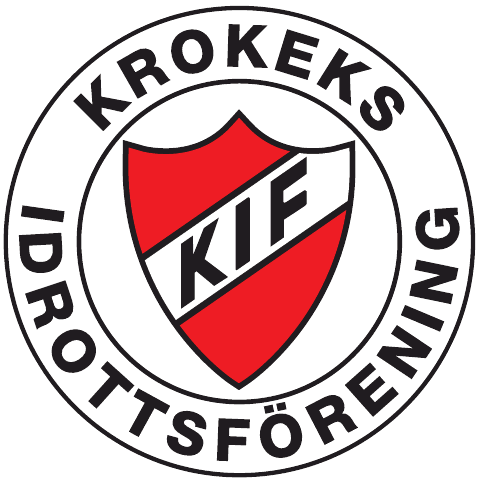 Riktlinjer och rutiner gällande registerutdrag för Krokeks IFFrån 1 januari 2020 ska alla idrottsföreningar inom RF kontrollera begränsat registerutdrag för ledare som har kontinuerlig kontakt med barn. Se vidare länk https://www.rf.se/contentassets/a2609ff7dba649a0ab90c77694961e96/lathund-registerutdrag-if.pdf Följande gäller för Krokeks IF:Samtliga ledare/tränare som har kontakt med barn (alla under 18 år) skall beställa utdrag hos polisen. Ledare mellan 15-18 år behöver målsmans hjälp. Se vidare länk https://polisen.se/tjanster-tillstand/belastningsregistret/ovrigt-arbete-och-kontakt-med-barn/  För nya ledare gäller att utdrag skall uppvisas innan man påbörjar sitt ledaruppdragFör ledare som har uppdrag i klubben gäller att utdrag skall uppvisas vartannat år. Ordförande och ytterligare en styrelseledamot är ansvariga för kontrollen i föreningenFöreningen fastställer ett antal tillfällen då ledare har möjlighet att visa upp utdragetLedare som vägrar uppvisa utdrag ur registret, alternativt uppvisar någon form av belastning kommer inte att godkännas som ledare i klubbenFör 2020 gäller följande:Samtliga berörda ledare skall ha beställt utdrag senast den 31 december 2019Ansvariga för kontrollen är Margareta Swartz, ordförande och Magnus Dahlin, styrelseledamotFöljande tillfällen finns tillgängliga för uppvisande av utdraget: 16 januari, 23 januari, 6 februari, 13 februari klockan 17.30 – 19.30 på kansliet, Kullevi För nya ledare som tillkommer under året avtalas tid för uppvisande av utdragetDenna rutin är upprättad och fastställd av Krokeks IF:s styrelse den 4 november 2019Revidering av denna rutin skall ske årligen